ASSOCIATION SPORTIVECollège LES PIEUXMercredi 22 Mars 2023POUR TOUSEntraînement ATHLETISME             DÉBUT : 13h            FIN : 15h30LIEUX : LA CARPENTERIE (Gymnase ou Stade en fonction de la météo)Pensez à vous inscrire pour votre repas auprès de Madame SAUVEY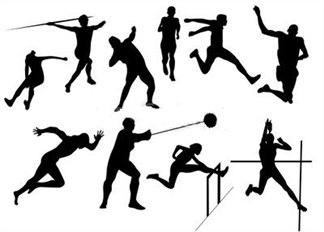 